Проект межевания территории в границах ул.Добролюбова, ул.Кутузова М.И.,
ул.Ударников и ул.ПартизанскойПроект межевания территории в границах ул.Добролюбова, 
ул.Кутузова М.И., ул.Ударников и ул.Партизанской подготовлен на основании распоряжения Главы муниципального образования "Город Архангельск" 
от 06.09.2017 № 2776р "О подготовке проекта межевания территории в границах ул.Добролюбова, ул.Кутузова М.И., ул.Ударников и ул.Партизанской".Проект межевания разработан в соответствии с Градостроительным кодексом РФ от 29.12.2004 № 190-ФЗ; Земельным кодексом РФ от 25.10.2001 № 136-ФЗ; СП 42.13330.2011 "Градостроительство. Планировка и застройка городских и сельских поселений. Актуализированная редакция СНиП 2.07.01-89*"; СНиП 11-04-2003 "Инструкция о порядке разработки, согласования, экспертизы и утверждения градостроительной документации".В работе учитывалась и анализировалась следующая документация:Генеральный план муниципального образования "Город Архангельск", утвержденный решением Архангельского городского Совета депутатов 
от 26.05.2009 № 872 (с изменениями);Правила землепользования и застройки муниципального образования "Город Архангельск", утвержденные решением Архангельской городской Думы от 13.12.2012 № 516 (с изменениями и дополнениями);проект планировки Северного района муниципального образования "Город Архангельск", утвержденный распоряжением мэра города Архангельска от 27.02.2015 № 516р;распоряжение Главы муниципального образования "Город Архангельск" 
от 06.09.2017 № 2776р "О подготовке проекта межевания территории в границах ул.Добролюбова, ул.Кутузова М.И., ул.Ударников и ул.Партизанской";топографический план масштаба 1:500, выданный департаментом градо-строительства Администрации муниципального образования "Город Архангельск";кадастровый план территории № 29/ИСХ/17-443304 от 20.11.2017 на кадастровый квартал 29:22:031609, выданный филиалом ФГБУ "ФКП Росреестра" по Архангельской области и Ненецкому автономному округу.При анализе исходной документации выявлено, что проектируемые земельные участки под многоквартирными домами, расположенные в границах ул.Добролюбова, ул.Кутузова М.И., ул.Ударников и ул.Партизанской, будут 2сформированы в кадастровом квартале 29:22:031609 на территории, 
в отношении которой подготовлен проект планировки Северного района муниципального образования "Город Архангельск", утвержденный распоряжением мэра города Архангельска от 27.02.2015 № 516р.Проектом предусматривается формирование земельных участков: Под многоквартирным домом, расположенным по адресу: Архангельская область, г.Архангельск, Северный территориальный округ, по ул.Добролюбова, дом № 22, сформирован земельный участок 29:22:031609:ЗУ1 площадью 
2128 кв.м. Под многоквартирным домом, расположенным по адресу: Архангельская область, г.Архангельск, Северный территориальный округ, по ул.Добролюбова, дом № 26, сформирован земельный участок 29:22:031609:ЗУ2 площадью 
2707 кв.м.Под многоквартирным домом, расположенным по адресу: Архангельская область, г.Архангельск, Северный территориальный округ, по ул.Партизанская, дом   № 16, сформирован земельный участок 29:22:031609:ЗУ3 площадью 
1754 кв.м.Под многоквартирным домом, расположенным по адресу: Архангельская область, г.Архангельск, Северный территориальный округ, по ул.Ударников, дом № 19, сформирован земельный участок 29:22:031609:ЗУ4 площадью 
3724 кв.м.Минимальные расстояния от границ земельных участков в целях определения мест допустимого размещения зданий, строений, сооружений составляют 3 метра.Красные линии приняты на основании проекта планировки Северного района муниципального образования "Город Архангельск", утвержденного распоряжением мэра города от 27.02.2015 № 516р, и совпадают с северо-западной и юго-западной границей территории.Территория, в отношении которой подготовлен проект межевания, расположена  в границах следующих зон: полностью в границах санитарно-защитных зон предприятий, сооружений и иных объектов, определенных проектами санитарно-защитных зон, получившими положительные заключения государственной экологической экспертизы, либо определенные в соответствии с размерами, установленными СанПиН 2.2.1/2.1.1.1200-03 "Санитарно-защитные зоны и санитарная классификация предприятий, сооружений и иных объектов"; полностью в границах шумовых зон от аэропорта, определенных 
в соответствии с рекомендациями по установлению зон ограничения жилой застройки в окрестностях аэропортов гражданской авиации из условий шума (по территории проходит граница зон Б, В и Г); полностью в границах зон санитарной охраны источников питьевого и хозяйственно-бытового водоснабжения, определенных в соответствии 
с распоряжениями Министерства природных ресурсов и лесопромышленного комплекса Архангельской области (2 пояс).3Границы территорий объектов культурного наследия и границы зон действия публичных сервитутов не выявлены.Таблица 1. Характеристики земельных участков, подлежащих образованиюТаблица 2. Каталог координат4_____________ПРИЛОЖЕНИЕк проекту межевания территории 
в границах ул.Добролюбова, ул.Кутузова М.И., ул.Ударников и ул.Партизанской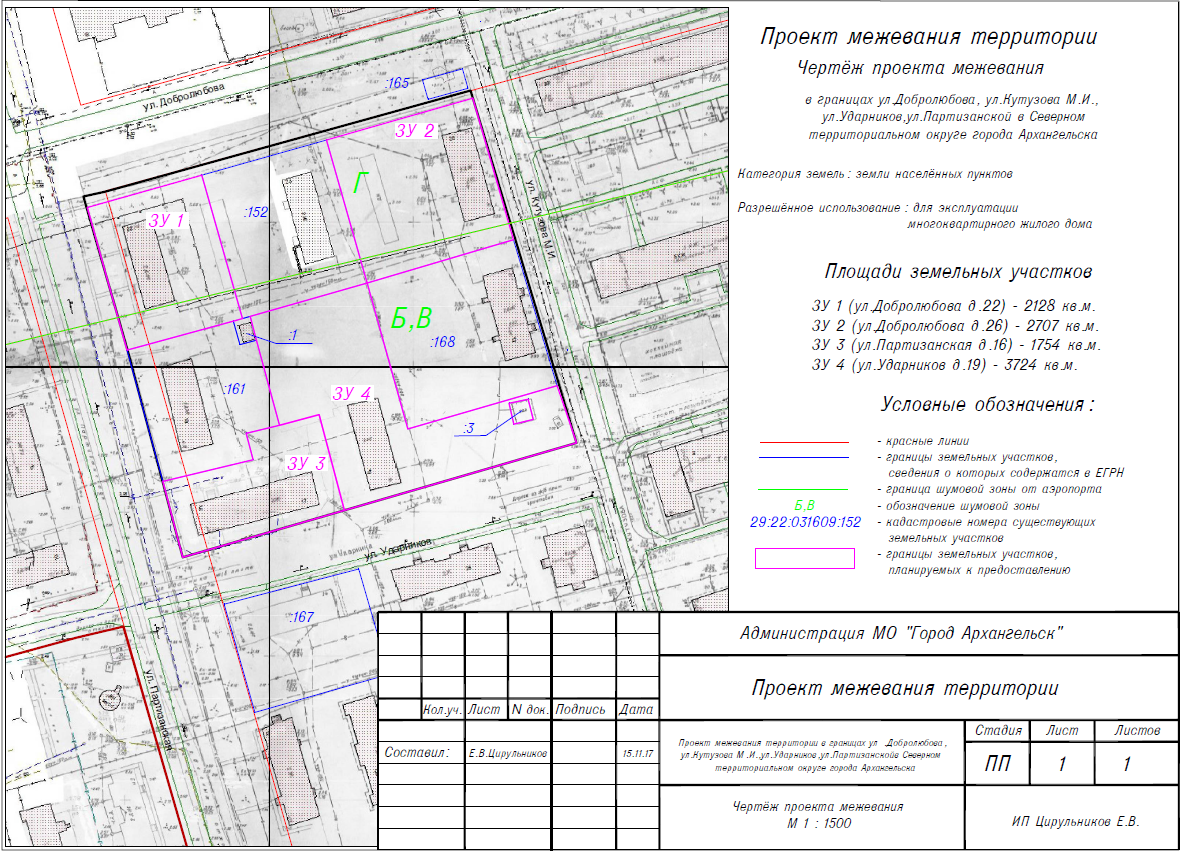 УТВЕРЖДЕНраспоряжением Главымуниципального образования"Город Архангельск"от 06.02.2018 № 433рПроектируемый земельный участок, обозначениеПроектная площадь, кв.мИсходные характеристикиПроектные характеристики29:22:031609:ЗУ12128 кв.мЗемлигосударственной собственностиЗемли населенных пунктовРазрешенное использование: для эксплуатации многоквартирного жилого дома29:22:031609:ЗУ22707 кв.мЗемлигосударственной собственностиЗемли населенных пунктовРазрешенное использование:  для эксплуатации многоквартирного жилого дома29:22:031609:ЗУ31754 кв.мЗемлигосударственной собственностиЗемли населенных пунктовРазрешенное использование:  для эксплуатации многоквартирного жилого дома29:22:031609:ЗУ43724 кв.мЗемлигосударственной собственностиЗемли населенных пунктовРазрешенное использование:  для эксплуатации многоквартирного жилого домаПроектируемый земельный участок, обозначениеКоординатыКоординатыПроектируемый земельный участок, обозначениеXY29:22:031609:ЗУ1657367,162522349,1629:22:031609:ЗУ1657383,512522399,3029:22:031609:ЗУ1657335,102522415,2229:22:031609:ЗУ1657318,102522365,2229:22:031609:ЗУ2657340,542522267,3629:22:031609:ЗУ2657353,302522306,5229:22:031609:ЗУ2657304,242522322,5729:22:031609:ЗУ2657303,222522319,3629:22:031609:ЗУ2657291,732522282,9229:22:031609:ЗУ3657246,712522297,1329:22:031609:ЗУ3657255,432522328,0729:22:031609:ЗУ3657264,552522325,2429:22:031609:ЗУ3657267,792522336,7229:22:031609:ЗУ3657271,942522350,3429:22:031609:ЗУ3657239,092522360,2729:22:031609:ЗУ3657220,742522305,0029:22:031609:ЗУ4657305,042522325,0929:22:031609:ЗУ4657318,102522365,2229:22:031609:ЗУ4657268,112522381,2429:22:031609:ЗУ4657285,102522432,2229:22:031609:ЗУ4657265,572522439,79657239,092522360,27657271,942522350,34657267,792522336,72657296,942522327,67657278,362522415,83657280,092522422,46657273,102522424,41657271,272522417,74